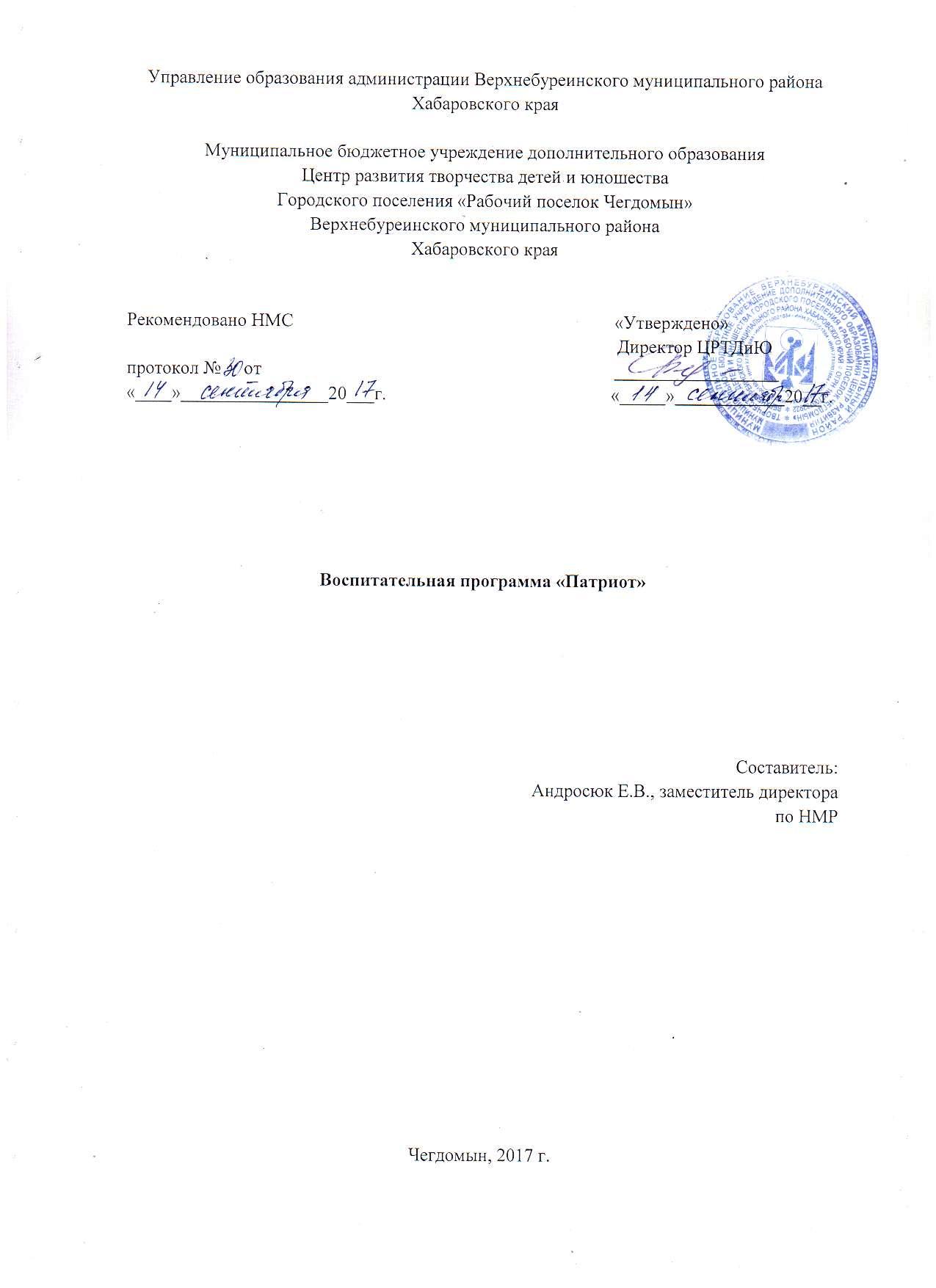 Пояснительная записка     В последнее десятилетие в России произошли экономические и политические изменения, которые привели к значительной социальной дифференциации населения и потере духовных ценностей. Эти изменения снизили воспитательное воздействие российской культуры и образования как важнейших факторов формирования чувства патриотизма. Стала все более заметной постепенная утрата нашим обществом традиционно российского патриотического сознания, что привело к деформации в воспитании подрастающего поколения.Поэтому необходимость возрождения патриотического воспитания сегодня является одной из приоритетных задач воспитательной работы нашего учреждения. Патриотическое воспитание  должно осуществляться на основе качественно нового представления  статусе воспитания с учетом отечественных традиций, национально-региональных особенностей, достижений современного педагогического опыта.Программа «Патриот» разработана в соответствии с Конституцией РФ,  Конвенцией ООН о правах ребенка, Уставом ЦРТДиЮ.Цель работы по патриотическому воспитанию: формирование и развитие у обучающихся чувства принадлежности к обществу, в котором они живут, воспитание патриотических качеств личности в соответствии с моделью «Гражданина - патриота России»Задачи  патриотического  воспитания:формировать патриотизм, гражданскую позицию, понимание прав и свобод личности;формировать нравственные основы личности;формировать гуманистическое отношение к окружающему миру и людям;стимулировать творческую активность обучающихся, развивать у них способности к самостоятельному решению возникающих проблем и постоянному самообразованию;социализации обучающихся, подготовка их к жизни в современной действительности.               Модель «Гражданина-патриота России»Содержание деятельности:При организации работы по патриотическому воспитанию обучающихся используются  принципы:последовательности;поэтапности.При организации работы по патриотическому воспитанию обучающихся реализуется следующая воспитательная цепочка:Любовь к родителям, родному дому, к родным и близким людям.                                                             ↓Воспитание и уважение к старшим, к людям труда (приобщение детей к традициям народа, стремление чтить память погибших воинов, проявление уважения к людям пожилого возраста)                                                               ↓Любовь к родной природе (охрана окружающей среды)                                                                ↓ Моя Родина - Россия. Мой дом – Чегдомын (расширение представлений о нашей Родине – России, воспитание любви к своей малой Родине)                                                                ↓Человек – защитник своего Отечества (любовь, забота и сохранение своей Родины, формирование чувства патриотизма, уважение и симпатии к другим народам, гордости за Российскую армию, желание служить своему Отечеству).Основные направления деятельности:формирование духовно-нравственных качеств личности обучающегося;воспитание общечеловеческих, национально культурных ценностей, охватывающих основные аспекты социокультурной жизни и самоопределения личности;воспитание правовой культуры, изучение государственной символики, истории родной страны;формирование социально-активной позиции обучающихся;оказание помощи школьникам в социальной адаптации (социализации), формирование у них коммуникативных навыков, способности к саморазвитию;создание условий для самовыражения детей в конкурсах, соревнованиях и других массовых мероприятиях.Заповеди, на основе которых строим работу по патриотическому воспитанию обучающихся:цени и оберегай свое отечество;овладевай, совершенствуй и сохраняй традиции и культуру своего народа;дорожи историей своего народа;свято относись к символике своей страны и края;береги красоту своего края.Схема взаимодействия ЦРТДиЮ с субъектами воспитания по организации работы по патриотическому воспитанию обучающихся:      В   ЦРТДиЮ проводятся различные конкурсы и мероприятия, в которых принимают участие учащиеся школ  поселка Чегдомын, горно-технологического техникума, а также учащиеся школ  Верхнебуреинского района. ЦРТДиЮ является связующим звеном между образовательными учреждениями района и КГБОУ ДО Хабаровский краевой центр развития творчества детей и юношества. Данная работа заключается  в проведении районных   мероприятий и акций, подготовке учащихся к участию в краевых мероприятиях.     Помимо учреждений образования, в деле патриотического воспитания педагогический коллектив учреждения активно сотрудничает  с природоохранными учреждениями, учреждениями культуры, с различными общественными организациями.       В результате совместных действий ЦРТДиЮ с Государственным природным заповедником «Буреинский» проводятся экологические акции, праздники, конкурсы, конференции, марши, выставки, летняя смена профильного лагеря "Кедровка".     В результате сотрудничества ЦРТДиЮ с Отделом культуры администрации Верхнебуреинского района, ежегодно проводятся краеведческие конференции, концерты творческих коллективов ЦРТДиЮ к праздничным датам на сцене Районного дома культуры, музейные занятия в краеведческом музее.      Совместно с Советом ветеранов, общественной организация «Боевое братство»  и молодежной общественной организацией «Мой край» проводятся  акции, уроки мужества, осуществляется волонтерская и поисковая деятельность в объединениях "Искатель", "Юный краевед", церемониальный отряд "Звезда». Благодаря сотрудничеству с отделом по спорту, туризму, молодежной и семейной политике администрации Верхнебуреинского района в ЦРТДиЮ  проводятся конкурсы молодежных и детских агитбригад, спортивные турниры и соревнования.      Деятельность по патриотическому воспитанию обучающихся освещается в районных СМИ: газете «Рабочее слово» молодежной газете «Будь в теме» и на сайте учреждения.  Эффективные формы работы по патриотическому воспитанию:деятельность музея;разработка и реализация социально-значимых проектов;встречи с ветеранами ВОВ и тружениками тыла;проведение социальных акций «Ветеран живет рядом», «Нет забытым могилам», «Новый год - он для всех», «Наша забота ветеранам», «Георгиевская ленточка», «Подарок ветерану»;проведение экологических акций «Чистый берег», «Зеленый поселок», «Помоги птицам!», «Дом для пернатого друга», «Марш парков и заповедников», «Дни защиты от экологической опасности»;деятельность объединения Церемониальный отряд «Звезда»;встречи с воинами-интернационалистами;проведение военно-спортивных мероприятий «Смотр стоя и песни», «Солдаты будущего»;вахты памяти у мемориала «Последняя атака»работа пресс-центра молодежной газеты«Будь в теме»;туристско-краеведческая деятельность;проведение воспитательных мероприятий на патриотическую тематику: уроки мужества и трудового героизма, тематические музейные занятия, конкурсы, выставки детского творчества, фестиваль патриотической песни.Механизм  реализации Программы «Патриот»     Координацию деятельности по реализации Программы осуществляют:  зам. директора по УВР, зам. директора по НМР и педагог-организатор. Участниками мероприятий  Программы являются педагоги, обучающиеся и их родители.Ожидаемые результаты     В процессе реализации воспитательной программы «Патриот» у выпускников к моменту окончания ЦРТДиЮ должны быть сформированы следующие качества личности:активная гражданская позиция;способность нести личную ответственность за судьбу своей семьи, поселка, Родины;чувство патриотизма, верности Родине и готовности служения Отечеству;духовность, нравственность, личная и общественная ответственность;способность к саморазвитию.Мероприятия по реализации Программы составляются на каждый учебный год и входят в план работы ЦРТДиЮ.Мероприятия по реализации Программы в 2017-2018 гг.№МероприятияСрокиОтветственные1Вахта памяти в День солидарности в борьбе с терроризмомсентябрьПедагоги церемониального отряда «Звезда»2Праздник «Открытие Центра»сентябрьЗам по УВРЗам. по НМР3Экологическая игра по станциям «Войди в лес другом» сентябрьМетодист эколого-биологической направленности4 Районный туристический слетсентябрьМетодист туристско-краеведческой направленности5Спортивное соревнование «Быстрее, выше, сильнее!»СентябрьМетодист по спорту6Конкурс детского творчества «Край, в котором мы живем» посвященный 80-летию образования Хабаровского края сентябрьПедагог организатор7Районный конкурсе чтецов среди учащихся общеобразовательных октябрьПедагог организатор8Праздничная программа к Дню Учителя, для ветеранов педагогического труда. октябрьПедагог организатор9Конкурсно - познавательная программа «Азбука дорожного движенияоктябрьПедагог-организатор 10Интерактивная игра для обучающихся 14-18 лет «Правила дорожного движения» октябрьПедагог-организатор 11Спортивно-познавательный праздник «Юный пожарный»октябрьМетодист по спорту 12Районный этап краевого конкурса исследовательских работ «Возвращенные имена»ноябрьМетодист по туристско-краеведческой работе13Праздничный концерт ко Дню милиции ноябрьПедагог-организатор14Районные соревнования по волейболу среди сборных командНоябрьМетодист по спорту15Концертная программа ко Дню матери  ноябрьПедагог-организатор16Районный конкурс театрализованных представлений НоябрьПедагог-организатор17Акция «Помоги птицам»Ноябрь-апрельМетодист эколого-биологической направленности18Игра по станциям  «Мы ждем вас, птицы»ноябрьМетодист эколого-биологической направленности19Викторина «Славные даты России», посвященная Дню воинской Славы России ноябрьПедагог-организатор20Конкурс рисунков «Моя мама самая…»НоябрьПедагог-организатор21Соревнования по мини-футболу посвященное 80-летию Хабаровского края декабрьМетодист по спорту22Уроки мужества и трудового героизмадекабрьПедагоги23Встреча с участниками локальных военных конфликтовдекабрьПедагог-организатор24Музейные занятия «Герои Отечества»декабрьПедагог-организатор25Викторина «Славные даты России»декабрьПедагог-организатор26Конкурс и выставка рисунков «Герои Отечества»декабрьМетодист художественно-эстетической направленности27Акция «Защитим ель»Конкурс детского творчества «Елочка»декабрьМетодист эколого-биологической направленности28Новогодние представления для дошкольников и учащихся младших классовдекабрьХудожественный руководитель29Новогодняя встреча главы администрации со старшеклассникамидекабрьЗам по УВРПедагог-организатор30Акция «Новый год -  он для всех»декабрьПедагоги 31Соревнования по настольному теннисуЯнварьМетодист по спорту32Первенство района по спортивному туризму в закрытых помещениях на кубок главы поселкаФевральМетодист по туристско-краеведческой работе33Краеведческий конкурс «Загадки Буреи»ЯнварьМетодист по туристско-краеведческой работе34Районный смотр строя и песнифевральМетодист по спорту35Районный фестиваль патриотической песнифевральПедагог-организатор 36Военно-спортивный праздник «Солдаты будущего» посвященный 75-летию п. ЧегдомынфевральМетодист по спорту37Спортивно-познавательный праздник «Зимние Олимпийские игры»февральМетодист по спорту38Районный этап краевой научно-практической конференции учащихся «Будущее Хабаровского края в надежных руках»МартМетодист по туристско-краеведческой39Районная краеведческая конференция посвященная 80-летию п. Чегдомын мартМетодист туристско-краеведческой направленности40Экологический  праздник «Мы любим тебя, лес» мартМетодист эколого-биологической направленности41Спортивно-развлекательный праздник «Веселые старты»МартМетодист по туристско-краеведческой работе42Районный творческий конкурс на противопожарную тематикуапрельПедагог-организатор43Районные соревнования по настольному теннисуАпрельМетодист по спорту44Экологический праздник, посвященный Международному дню птицапрельМетодист эколого-биологической направленности45Занятия в музее природыапрельПедагоги46Акция «Дом для пернатого друга»апрельМетодист эколого-биологической направленности47Экологический праздник «Живи, Земля» (День Земли) апрельМетодист эколого-биологической направленности48Экологический брейн-рингапрельМетодист эколого-биологической направленности49Акция «Марш парков и заповедников»апрельМетодист эколого-биологической направленности50Концерт-поздравление к 80-летию Хабаровского края  апрельПедагог-организатор51Акция «Наша забота ветеранам»майПедагоги церемониального отряда «Звезда»52Вахта памяти у мемориала «Последняя атака»майПедагоги церемониального отряда «Звезда»53Акция «Георгиевская ленточка»майПедагог-организатор54Акция «Подарок ветерану»майПедагог-организатор55Акция «Зеленый поселок» посвященная 80-летию п. ЧегдомынмайМетодист  эколого-биологической направленности56Акция «Чистый берег»май-июньМетодист  эколого-биологической направленности57Акция «Дни защиты от экологической опасности»май-июньМетодист  эколого-биологической направленности58Экологический лагерь «Кедровка»июньЗам. директора по НМР59Викторина «Мой родной поселок»июньПедагог-организатор60Вахта памяти в День памяти и скорби  июньПедагоги церемониального отряда «Звезда»